Publicado en MADRID el 24/03/2015 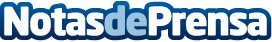 Primera Agencia de Viajes que se preocupa por los españolesLa Agencia de Viajes Online BookingADream.com ha reunido los dos sentimientos que más influyen en los españoles. Las pernoctaciones hoteleras en España están aumentado, al mismo tiempo que lo ha hecho la corrupción. Por eso, Booking A Dream, ha decidido que por cada corrupto que entre en la cárcel, será un día sin comisiones en hoteles. Con esta iniciativa, la agencia de viajes pretende compensar desde el único área que está a su disposición, los viajes, el sufrimiento de los españolesDatos de contacto:BE EMIRATES CORPORATE SLNota de prensa publicada en: https://www.notasdeprensa.es/primera-agencia-de-viajes-que-se-preocupa-por_1 Categorias: Nacional Viaje Emprendedores http://www.notasdeprensa.es